Extra opdracht week 1 H6
Opgaven 1
Tabel bij opgaven 1!1a) Bereken het totale binnenlands inkomen.1b) Het meeste geld wordt verdiend in de tertiaire sector. Noem drie voorbeelden van bedrijven in die sector.1c) Bereken hoeveel procent van het totale inkomen in de primaire sector wordt verdiend.1d) Bereken hoeveel procent van het totale inkomen in de tertiaire sector wordt verdiend. Opgaven 2In welke sector werken de volgende personen?2a) advocaat2b) dokter 2c) lopende band medewerker2d) boerOpgaven 3In een bedrijfskolom maken verschillende bedrijven een product of dienst. We kunnen deze bedrijven in delen in categorieën. We onderscheiden hierin: industriële bedrijven, dienstverlenende bedrijven, agrarische bedrijven. Zoek voor je zelf de betekenis op van de onderstreepte woorden. Nu je weet wat de onderstreepte woorden betekenen kun je bij de volgende foto`s het juiste begrip plaatsen. Kies uit: industriële bedrijven, dienstverlenende bedrijven of agrarische bedrijven. 1. 2. 3. 4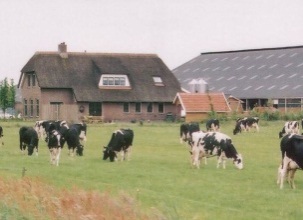 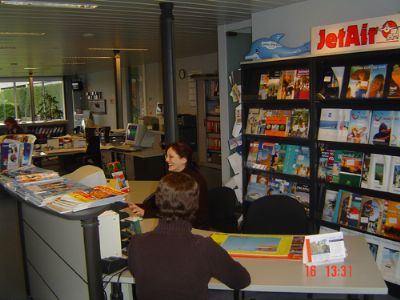 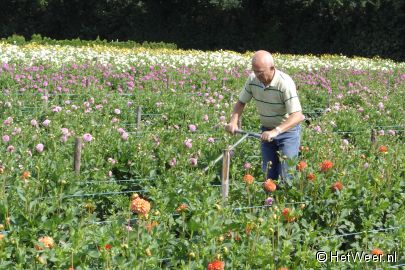 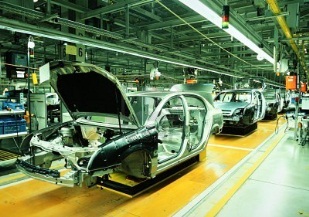 

Opgaven 4Wat hoort bij wat? Zet de nummers bij de goede letter.A	bedrijfstijdverlenging	1 arbeiders werken korterB	Parttime baan		2 het bedrijf blijft langer openC	Bijscholing		3 je moet terug naar school, je moet voor een ander beroep lerenD	Omscholing		4. Je moet terug naar school, want wat je heb geleerd is verouderdSectorInkomen in €Primaire sector10.000.000Secundaire sector135.000.000Tertiaire sector260.000.000Quartaire sector125.000.000Totaal